4. Passionsandacht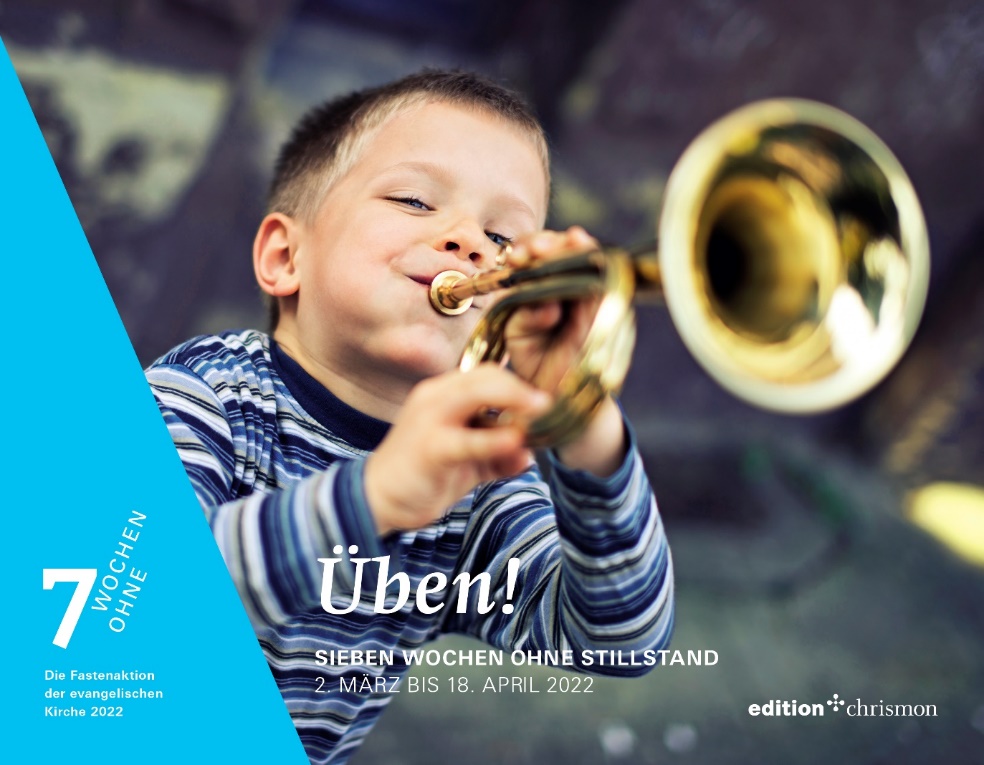 Stephanuskirche Borchen23. März 2022Üben!Sieben Wochen ohne Stillstand4. Woche: Freuen!MusikEingangsvotum	Im Namen des Vaters, des Sohnes, und des Heiligen Geistes. – AmenUnsere Hilfe steht im Namen des Herrn, - der Himmel und Erde gemacht hat!Lied:	Herr, ich komme zu dir		H/E 176Psalm 51					EG 727Lied	Gott, mein Gott, warum hast du mich verlassen? 	EG 381Lesung Markus 14, 43-52Lied	Wir wollten seine Freunde sein		H/E 400
Markus 14, 53-65Lied:	Seht hin, er ist allein im Garten		H/E 401, 1-3Dachboden-Dialoge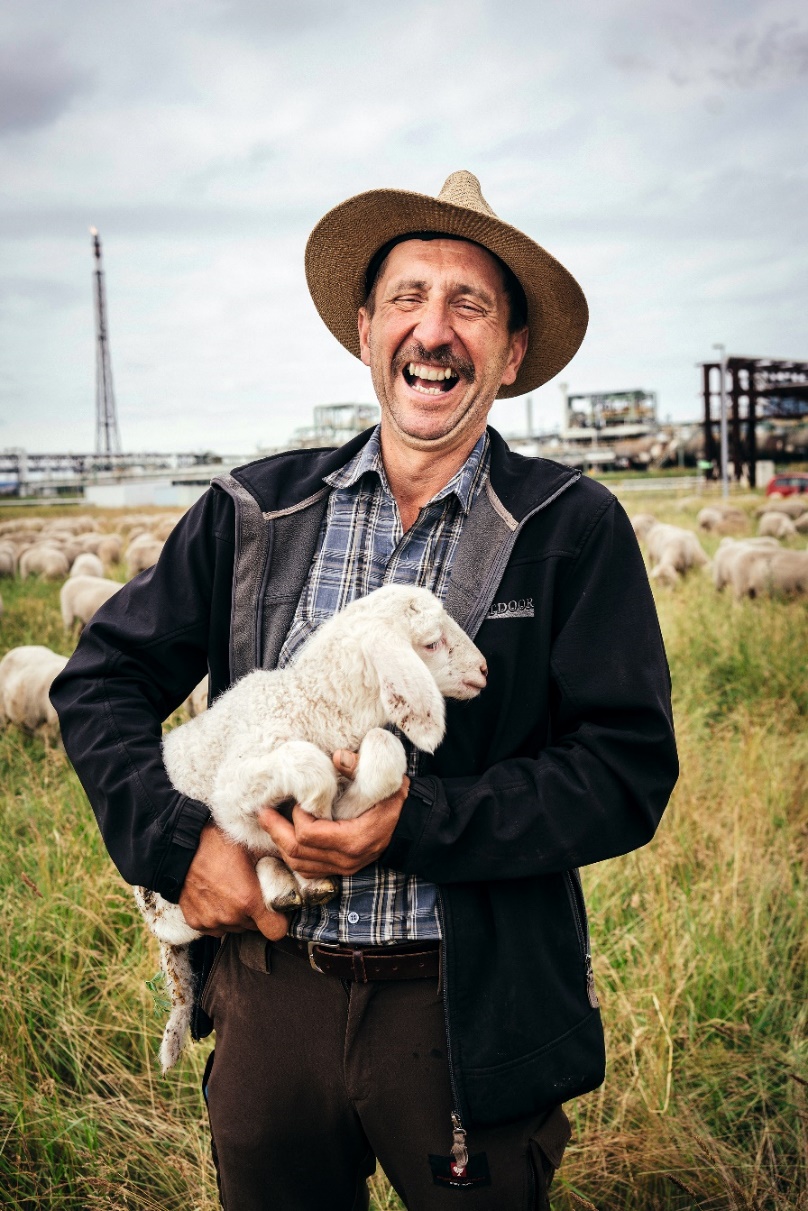 Lied: 	In dir ist Freude			EG 398Fürbitte Wir rufen:	Nimm dich ihrer an!Vaterunser im HimmelSegenslied	Verleih uns Frieden gnädiglich		EG 421